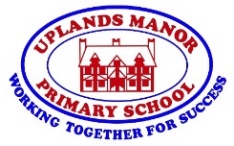 Reception Remote LearningSpring 2 week beg: 22.3.21Reception Remote LearningSpring 2 week beg: 22.3.21We would love to see what learning you’ve been doing at home. Please send photos to your teacher using the Evidence Me app. You can also use Twitter to share your learning too.We would love to see what learning you’ve been doing at home. Please send photos to your teacher using the Evidence Me app. You can also use Twitter to share your learning too.We would love to see what learning you’ve been doing at home. Please send photos to your teacher using the Evidence Me app. You can also use Twitter to share your learning too.Maths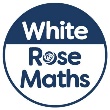 White Rose MathsMathsWhite Rose MathsMathsWhite Rose MathsMathsWhite Rose MathsEnglish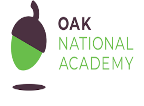 Oak Academy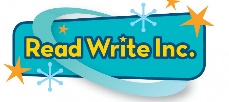 PhonicsMondayClick on the link below to join in with the White Rose Maths lesson- Building 9 & 10 (week 3)Session 1- ‘Building with 3-D Shapes.’https://vimeo.com/508839297Click on the link below to join in with the White Rose Maths lesson- Building 9 & 10 (week 3)Session 1- ‘Building with 3-D Shapes.’https://vimeo.com/508839297Click on the link below to join in with the White Rose Maths lesson- Building 9 & 10 (week 3)Session 1- ‘Building with 3-D Shapes.’https://vimeo.com/508839297Click on the link below to join in with the White Rose Maths lesson- Building 9 & 10 (week 3)Session 1- ‘Building with 3-D Shapes.’https://vimeo.com/508839297To know that stories have problems in them ‘ The Three Billy Goats Gruff’.https://classroom.thenational.academy/lessons/to-know-that-stories-have-problems-in-them-cnhkgr?step=1&activity=videoSpecial friends oo Click on the link to learn to read words with special friends oo https://schools.ruthmiskin.com/training/view/NADnFJWY/AyQQPSxMShare a story every day. Look for the sounds you have learnt in books you share.TuesdayClick on the link below to join in with the White Rose Maths lesson- Session 2- Matching 3-D Shapeshttps://vimeo.com/508839882Click on the link below to join in with the White Rose Maths lesson- Session 2- Matching 3-D Shapeshttps://vimeo.com/508839882Click on the link below to join in with the White Rose Maths lesson- Session 2- Matching 3-D Shapeshttps://vimeo.com/508839882Click on the link below to join in with the White Rose Maths lesson- Session 2- Matching 3-D Shapeshttps://vimeo.com/508839882Sing and map the story ‘ The Three Billy Goats Gruff’.https://classroom.thenational.academy/lessons/to-know-that-stories-have-problems-in-them-cnhkgr?step=1&activity=videoSpecial friends oo Click on the link to learn to write words with special friends oo https://schools.ruthmiskin.com/training/view/UgbNbrpg/M3gTLvlXShare a story every day. Look for the sounds you have learnt in books you share.WednesdayClick on the link below to learn ‘Printing with 3-D Shapes’ (session 3)https://vimeo.com/508840619Click on the link below to learn ‘Printing with 3-D Shapes’ (session 3)https://vimeo.com/508840619Click on the link below to learn ‘Printing with 3-D Shapes’ (session 3)https://vimeo.com/508840619Click on the link below to learn ‘Printing with 3-D Shapes’ (session 3)https://vimeo.com/508840619To step the story of ‘The Three Billy Goats Gruff’.https://classroom.thenational.academy/lessons/to-step-the-story-cmrk6c?step=1&activity=videoSpecial friends oo. Click on the link to learn to read words with special friends oo. https://schools.ruthmiskin.com/training/view/3nJ3bkWi/Ob2x3g2oShare a story every day. Look for the sounds you have learnt in books you share.ThursdayClick on the link to join in today’s lesson ‘Pattern.’ (session 4)https://vimeo.com/508841193Click on the link to join in today’s lesson ‘Pattern.’ (session 4)https://vimeo.com/508841193Click on the link to join in today’s lesson ‘Pattern.’ (session 4)https://vimeo.com/508841193Click on the link to join in today’s lesson ‘Pattern.’ (session 4)https://vimeo.com/508841193To mime the story ‘The Three Billy Goats Gruff’. https://classroom.thenational.academy/lessons/to-mime-the-story-of-the-three-billy-goats-gruff-70w62e?step=1&activity=videoSpecial friends oo. Click on the link to learn to write words with special friends oo.https://schools.ruthmiskin.com/training/view/Z0uR64Gr/kHkVWA4UShare a story every day. Look for the sounds you have learnt in books you share.FridayClick on the link for today’s lesson: ‘Pattern.’https://vimeo.com/508841701Click on the link for today’s lesson: ‘Pattern.’https://vimeo.com/508841701Click on the link for today’s lesson: ‘Pattern.’https://vimeo.com/508841701Click on the link for today’s lesson: ‘Pattern.’https://vimeo.com/508841701Independently tell the story of ‘The Three Billy Goats Gruff’.https://classroom.thenational.academy/lessons/to-tell-the-story-independently-70t3cc?step=1&activity=videoTricky words- Click on the you tube link below to join in with the tricky words song. https://youtu.be/R087lYrRpgYLearn the tricky word they.Study LadderStudy LadderStudy LadderStudyladder.co.uk   Log on to Study Ladder and spend 15 completing the phonics activities of your choice. Studyladder.co.uk   Log on to Study Ladder and spend 15 completing the phonics activities of your choice. Studyladder.co.uk   Log on to Study Ladder and spend 15 completing the phonics activities of your choice. Studyladder.co.uk   Log on to Study Ladder and spend 15 completing the phonics activities of your choice. NumbotsNumbotsNumbotshttps://play.numbots.com/?#/account/school-login-type Spend 15 minutes a day playing on Numbots (See log in details at the front of Home Learning book)https://play.numbots.com/?#/account/school-login-type Spend 15 minutes a day playing on Numbots (See log in details at the front of Home Learning book)https://play.numbots.com/?#/account/school-login-type Spend 15 minutes a day playing on Numbots (See log in details at the front of Home Learning book)https://play.numbots.com/?#/account/school-login-type Spend 15 minutes a day playing on Numbots (See log in details at the front of Home Learning book)Understanding the worldOak AcademyUnderstanding the worldOak AcademyUnderstanding the worldOak AcademyFind three interesting facts about a dinosaur; For example, the dinosaurs name, what did they eat? How big was your dinosaur? How did they protect themselves? How long ago did they live? Find three interesting facts about a dinosaur; For example, the dinosaurs name, what did they eat? How big was your dinosaur? How did they protect themselves? How long ago did they live? Find three interesting facts about a dinosaur; For example, the dinosaurs name, what did they eat? How big was your dinosaur? How did they protect themselves? How long ago did they live? Find three interesting facts about a dinosaur; For example, the dinosaurs name, what did they eat? How big was your dinosaur? How did they protect themselves? How long ago did they live? If you have any questions about your child’s remote leaning, please email your child’s teacher (Reception Only) at:eyfs@uplandsmanor.sandwell.sch.ukIf you have any questions about your child’s remote leaning, please email your child’s teacher (Reception Only) at:eyfs@uplandsmanor.sandwell.sch.ukIf you have any questions about your child’s remote leaning, please email your child’s teacher (Reception Only) at:eyfs@uplandsmanor.sandwell.sch.ukIf you have any questions about your child’s remote leaning, please email your child’s teacher (Reception Only) at:eyfs@uplandsmanor.sandwell.sch.ukIf you have any questions about your child’s remote leaning, please email your child’s teacher (Reception Only) at:eyfs@uplandsmanor.sandwell.sch.ukIf you have any questions about your child’s remote leaning, please email your child’s teacher (Reception Only) at:eyfs@uplandsmanor.sandwell.sch.ukIf you have any questions about your child’s remote leaning, please email your child’s teacher (Reception Only) at:eyfs@uplandsmanor.sandwell.sch.uk